Speak out. Stay safe. parents/carers letterDear Parent/CarerRE: NSPCC’s Speak out. Stay safe. online programmeI am pleased to tell you that this term we will be participating in the NSPCC’s Speak out. Stay safe. online programme.  This consists of an online assembly and supporting classroom based activities.  Speak out. Stay safe.  is a safeguarding programme available to all primary schools in the UK and Channel Islands.  It aims to help children understand abuse in all its forms and to recognise the signs of abuse in a child friendly, interactive way. Children are taught to speak out if they are worried, either to a trusted adult or Childline.The NSPCC have developed an online version of their Speak out. Stay safe. programme to help overcome some of the challenges that the Coronavirus (COVID-19) pandemic has presented in relation to having external speakers in school.  In the online assembly, the Speak out. Stay safe. messages continue to be delivered in a fun and interactive way with the help of their mascot Buddy as well as special guest appearances from Ant and Dec.We have studied the content of the materials and are extremely confident that they are appropriate for primary-school-aged children. By the end of the programme, we’re convinced children will feel empowered – knowing how they can speak out and stay safe. If you would like to know more about the Speak out. Stay safe. programme you can find information on the NSPCC website www.nspcc.org.uk/speakout or I would be happy to discuss any questions that you may have.Adapted assembly for home useThe NSPCC has also developed an adapted version of their assembly for parents/carers to use at home with their children.  This can be found here: Watch our Speak out Stay safe assembly at home | NSPCC.  With the help of celebrities, the film focuses on how a child can get support if they have any worries or concernsTo complement the assembly, there are some resources that can be used to enable further discussion whilst doing activities with your children.  These are hosted on the NSPCC website www.nspcc.org.uk/activities.  Talking PANTS with your children‘Talk PANTS’ is a simple way for parents to help keep children safe from sexual abuse – without using scary words or even mentioning sex.  The guide uses the rules of PANTS to teach children that their body belongs to them and them alone.  You can find out more and download the free resources at www.nspcc.org.uk/pants.Childline Under 12’s WebsiteChildline also have a website with age appropriate advice for primary school children on topics such as bullying.  It also has games and other interactive tools. Your child can visit it at www.childline.org.uk/kids.If you’d like to know more about the NSPCC’s work, or take a look at the wide range of information and advice which is available for parents and carers, please visit their website www.nspcc.org.uk/parents.Support us while you shopYou may also be interested in the NSPCC’s new selection of BUDDY goodies available from the NSPCC shop at https://shop.nspcc.org.uk/collections/buddy which make perfect gifts for children - and all profits go to help keep children safe.Yours sincerely,Rachel Mills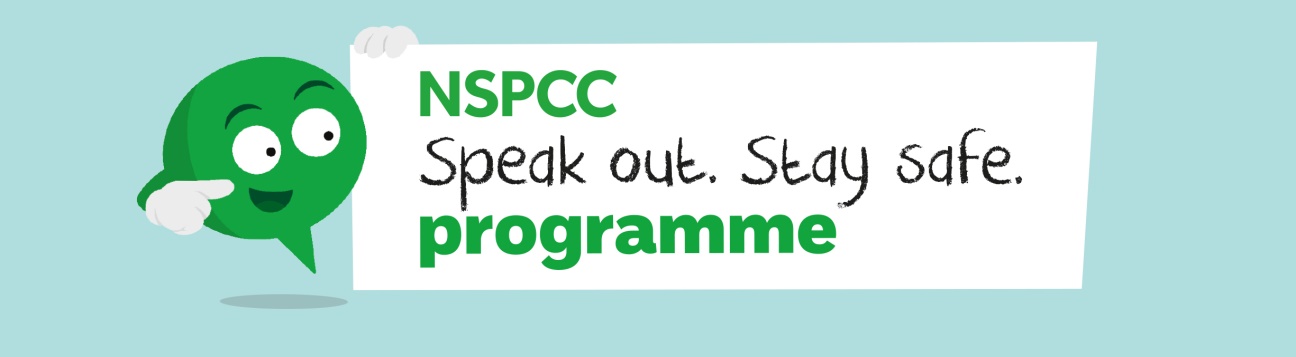 